This document allows researchers to prepare their application prior to completing the online grant submission form. Do not submit this document. Applicants must complete the Supplementary Questions using the Cancer Council NSW online grant submission form on our website. Applicants will be able to upload their completed Consumer Review Form at the end of the online Supplementary Questions grant submission.Supplementary Questions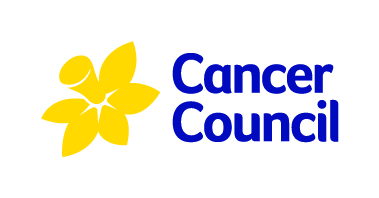 NHMRC Application IDWhich Cancer Council/s are you applying to?  Cancer Council NSW Project Grant scheme is national and open to researchers from any Australian state/territory. Researchers in SA and WA are eligible to apply to Cancer Council in their state AND to Cancer Council NSW. Researchers in all other states / territories are eligible to apply for Cancer Council NSW funding.NHMRC Application IDWhich Cancer Council/s are you applying to?  Cancer Council NSW Project Grant scheme is national and open to researchers from any Australian state/territory. Researchers in SA and WA are eligible to apply to Cancer Council in their state AND to Cancer Council NSW. Researchers in all other states / territories are eligible to apply for Cancer Council NSW funding.Cancer Council New South WalesCancer Council South Australia (administered by SAHMRI)Chief Investigator A – contact details Chief Investigator A – contact details Chief Investigator A – contact details Chief Investigator A – contact details Chief Investigator A – contact details Chief Investigator A – contact details Chief Investigator A – contact details Chief Investigator A – contact details NameDepartmentInstitutionAddressSuburbStatePostcodeTelephone NoEmailLay title and summary of your project     INVESTIGATORSINVESTIGATORSList of all InvestigatorsPlease list all Chief Investigators and Associate Investigators who will be named on the Cancer Council application, and their Institution. There can be NO changes to the list and sequence from the NHMRC listed Chief Investigators. List of all InvestigatorsPlease list all Chief Investigators and Associate Investigators who will be named on the Cancer Council application, and their Institution. There can be NO changes to the list and sequence from the NHMRC listed Chief Investigators. Chief Investigator(s)  (Title, First name & Surname)InstitutionAssociate Investigator(s)(Title, First name & Surname)InstitutionAdministering InstitutionPlease include name and department address of the Institution’s Research Admin Officer (RAO)Administering InstitutionPlease include name and department address of the Institution’s Research Admin Officer (RAO)Administering InstitutionPlease include name and department address of the Institution’s Research Admin Officer (RAO)Administering InstitutionPlease include name and department address of the Institution’s Research Admin Officer (RAO)Administering InstitutionPlease include name and department address of the Institution’s Research Admin Officer (RAO)Administering InstitutionPlease include name and department address of the Institution’s Research Admin Officer (RAO)Administering InstitutionPlease include name and department address of the Institution’s Research Admin Officer (RAO)Administering InstitutionPlease include name and department address of the Institution’s Research Admin Officer (RAO)Name of RAODepartmentInstitutionAddressSuburbStatePostcodeTelephone NoEmailWhat tumour type of cancer does your project focus on? Identify a maximum of 3 tumour types where the research will be most relevant. Indicate the degree of relevance (percentage). The total should equal 100% What tumour type of cancer does your project focus on? Identify a maximum of 3 tumour types where the research will be most relevant. Indicate the degree of relevance (percentage). The total should equal 100% What tumour type of cancer does your project focus on? Identify a maximum of 3 tumour types where the research will be most relevant. Indicate the degree of relevance (percentage). The total should equal 100% What tumour type of cancer does your project focus on? Identify a maximum of 3 tumour types where the research will be most relevant. Indicate the degree of relevance (percentage). The total should equal 100% What tumour type of cancer does your project focus on? Identify a maximum of 3 tumour types where the research will be most relevant. Indicate the degree of relevance (percentage). The total should equal 100% What tumour type of cancer does your project focus on? Identify a maximum of 3 tumour types where the research will be most relevant. Indicate the degree of relevance (percentage). The total should equal 100% What tumour type of cancer does your project focus on? Identify a maximum of 3 tumour types where the research will be most relevant. Indicate the degree of relevance (percentage). The total should equal 100% What tumour type of cancer does your project focus on? Identify a maximum of 3 tumour types where the research will be most relevant. Indicate the degree of relevance (percentage). The total should equal 100% All cancersCervical LiverNeuroblastomaAnalColorectalLungOvarianBladderEndocrineLymphomaPancreaticBoneHead & neckMelanomaProstateBrainKidney MesotheliomaStomachBreastLeukaemiaMyelomaThyroidOther, please name …. Other, please name …. Other, please name …. Other, please name …. Other, please name …. Other, please name …. Other, please name …. Other, please name …. Relevance to the causes, diagnosis, treatment or prevention of cancerPlease include information on the relevance to cancer in your response, including how you might progress the results of your work and its translation into clinical practice. (Max. 2500 characters)Specific SA state criteria Please address any specific criteria that the Cancer Council may have. For more information, please contact the Cancer Council to which you are applying. Note: not all Cancer Councils have state-specific criteria. Please review the Project Grant Guidelines for more information about the Cancer Council SA Beat Cancer Project selection criteria. (Max. 5000 characters)Is your application also being considered for funding by the NHMRC and/or Cancer Australia? Is your application also being considered for funding by the NHMRC and/or Cancer Australia? Yes  No  NOTE: There are two Scope of Research and Budget sections: one for applicants applying to CCSA and CCWA and one for applicants applying to CCNSW. Researchers in SA applying for their state funding only must complete the first Scope of Research & Budget section Researchers in SA applying for both their state AND Cancer Council NSW funding must complete both Scope of Research & Budget sections. Researchers in ACT, QLD, Victoria, Tasmania, WA and NSW applying for Cancer Council NSW funding must complete the CCNSW: Scope of Research and Budget section (CCNSW).Amounts offered by Cancer Councils vary. Please ensure you adhere to the maximum funding limits offered by the relevant state Cancer Council to which you are applying. SA:
scope of research & BUDGET 9.a ModificationsWhat modifications to your project will be required in order for it to fit with the level of funding being offered by Cancer Council?  If your application is not being considered by NHMRC and/or Cancer Australia, and there will be no modifications to your project, state N/A. Otherwise provide details about the aims that will be retained and the aims that will be removed due to the reduced level of funding and/or reduced number of years. (Max. 2500 characters)9.b Project TimelineInclude a timeline which details the measurable milestones you expect to achieve in each 6-month interval of your funding term.  To clearly demonstrate the expected progression of your project, please list every milestone you expect to achieve and when you expect to achieve it, including employment of staff, ethics approval, development of study measures, data collection (e.g. expected recruitment numbers within each 6-monthly interval), data analysis, manuscript preparation etc. (Max. 2500 characters)9.c BudgetAmounts offered by Cancer Councils vary. Please ensure you adhere to the minimum and maximum funding limits offered by the relevant state Cancer Council to which you are applying. All CIAs requesting their own salary must include the date that their PhD (or equivalent) was awarded. 9.c BudgetAmounts offered by Cancer Councils vary. Please ensure you adhere to the minimum and maximum funding limits offered by the relevant state Cancer Council to which you are applying. All CIAs requesting their own salary must include the date that their PhD (or equivalent) was awarded. 9.c BudgetAmounts offered by Cancer Councils vary. Please ensure you adhere to the minimum and maximum funding limits offered by the relevant state Cancer Council to which you are applying. All CIAs requesting their own salary must include the date that their PhD (or equivalent) was awarded. 9.c BudgetAmounts offered by Cancer Councils vary. Please ensure you adhere to the minimum and maximum funding limits offered by the relevant state Cancer Council to which you are applying. All CIAs requesting their own salary must include the date that their PhD (or equivalent) was awarded. 9.c BudgetAmounts offered by Cancer Councils vary. Please ensure you adhere to the minimum and maximum funding limits offered by the relevant state Cancer Council to which you are applying. All CIAs requesting their own salary must include the date that their PhD (or equivalent) was awarded. Year 1Year 2Year 3Personnel:Maintenance:Equipment:Total9.d Include explanatory details about the changes to budget from NHMRC application across the duration of your funding term (if applicable) (Max. 2500 characters)9.d Include explanatory details about the changes to budget from NHMRC application across the duration of your funding term (if applicable) (Max. 2500 characters)9.d Include explanatory details about the changes to budget from NHMRC application across the duration of your funding term (if applicable) (Max. 2500 characters)9.d Include explanatory details about the changes to budget from NHMRC application across the duration of your funding term (if applicable) (Max. 2500 characters)9.d Include explanatory details about the changes to budget from NHMRC application across the duration of your funding term (if applicable) (Max. 2500 characters) NSW: scope of research & BUDGET10.a Project TimelineInclude a timeline which details the measurable milestones you expect to achieve in each 6-month interval of your funding term.  To clearly demonstrate the expected progression of your project, please list every milestone you expect to achieve and when you expect to achieve it, including employment of staff, ethics approval, development of study measures, data collection (eg. expected recruitment numbers within each 6-monthly interval), data analysis, manuscript preparation etc. (Max. 2500 characters)10.b ModificationsWhat modifications to your project will be required in order for it to fit with the level of funding being offered by CCNSW? If your application is not being considered by NHMRC and/or Cancer Australia, and there will be no modifications to your project, state N/A. Otherwise provide details about the aims that will be retained and the aims that will be removed due to the reduced level of funding and/or reduced number of years. Should your project require more than $150,000 one year and less than $150,000 another year, but still fall within the $450,000 limit, Cancer Council NSW will fund the project up to a maximum of $450,000 but spread the funding such that the annual allocation does not exceed $150,000. (Max. 2500 characters)10.c Budget Amounts offered by Cancer Councils vary. Please ensure you adhere to the minimum and maximum funding limits offered by the relevant state Cancer Council to which you are applying. CCNSW Project grants are valued between $300,000 to $450,000 over three years. There is a minimum budget request of $300,000.  It is not the intention of CCNSW to enable institutions to make salary savings. Applicants seeking CIA salary support must provide a justification in the field provided at the end of this section. If the application is successful, the applicant will be required to provide written assurance from the administering institution that the duration of the CIA’s employment contract exceeds the duration of Project Grant funding requested. Note: In the online form, you will be able to select the number of budget line items, and the corresponding number of rows will appear in which to enter budget information. Please enter each item per year. Please only provide a top line budget and group items per year, by category where possible, 20 rows maximum)10.c Budget Amounts offered by Cancer Councils vary. Please ensure you adhere to the minimum and maximum funding limits offered by the relevant state Cancer Council to which you are applying. CCNSW Project grants are valued between $300,000 to $450,000 over three years. There is a minimum budget request of $300,000.  It is not the intention of CCNSW to enable institutions to make salary savings. Applicants seeking CIA salary support must provide a justification in the field provided at the end of this section. If the application is successful, the applicant will be required to provide written assurance from the administering institution that the duration of the CIA’s employment contract exceeds the duration of Project Grant funding requested. Note: In the online form, you will be able to select the number of budget line items, and the corresponding number of rows will appear in which to enter budget information. Please enter each item per year. Please only provide a top line budget and group items per year, by category where possible, 20 rows maximum)10.c Budget Amounts offered by Cancer Councils vary. Please ensure you adhere to the minimum and maximum funding limits offered by the relevant state Cancer Council to which you are applying. CCNSW Project grants are valued between $300,000 to $450,000 over three years. There is a minimum budget request of $300,000.  It is not the intention of CCNSW to enable institutions to make salary savings. Applicants seeking CIA salary support must provide a justification in the field provided at the end of this section. If the application is successful, the applicant will be required to provide written assurance from the administering institution that the duration of the CIA’s employment contract exceeds the duration of Project Grant funding requested. Note: In the online form, you will be able to select the number of budget line items, and the corresponding number of rows will appear in which to enter budget information. Please enter each item per year. Please only provide a top line budget and group items per year, by category where possible, 20 rows maximum)10.c Budget Amounts offered by Cancer Councils vary. Please ensure you adhere to the minimum and maximum funding limits offered by the relevant state Cancer Council to which you are applying. CCNSW Project grants are valued between $300,000 to $450,000 over three years. There is a minimum budget request of $300,000.  It is not the intention of CCNSW to enable institutions to make salary savings. Applicants seeking CIA salary support must provide a justification in the field provided at the end of this section. If the application is successful, the applicant will be required to provide written assurance from the administering institution that the duration of the CIA’s employment contract exceeds the duration of Project Grant funding requested. Note: In the online form, you will be able to select the number of budget line items, and the corresponding number of rows will appear in which to enter budget information. Please enter each item per year. Please only provide a top line budget and group items per year, by category where possible, 20 rows maximum)10.c Budget Amounts offered by Cancer Councils vary. Please ensure you adhere to the minimum and maximum funding limits offered by the relevant state Cancer Council to which you are applying. CCNSW Project grants are valued between $300,000 to $450,000 over three years. There is a minimum budget request of $300,000.  It is not the intention of CCNSW to enable institutions to make salary savings. Applicants seeking CIA salary support must provide a justification in the field provided at the end of this section. If the application is successful, the applicant will be required to provide written assurance from the administering institution that the duration of the CIA’s employment contract exceeds the duration of Project Grant funding requested. Note: In the online form, you will be able to select the number of budget line items, and the corresponding number of rows will appear in which to enter budget information. Please enter each item per year. Please only provide a top line budget and group items per year, by category where possible, 20 rows maximum)Year 1Year 2Year 3Personnel:(NB: CCNSW funding cannot be used for scholarships)Maintenance:Equipment:Total10.d Justification for salary requests10.d Justification for salary requests10.d Justification for salary requests10.d Justification for salary requests10.d Justification for salary requestsDATA COLLECTIONDATA COLLECTION12. Age groupSelect the most relevant age group(s)12. Age groupSelect the most relevant age group(s)Children (0-14)Adolescent and Young Adults (15-24)Adults (24+)All ages13. Broad Research AreaSelect the most relevant research area (select one only)13. Broad Research AreaSelect the most relevant research area (select one only)Basic ScienceClinical Medicine and ScienceHealth ServicesPublic HealthPreventative Medicine Psychological14. Focus  Indicate if your project focuses on the following populations or cancers14. Focus  Indicate if your project focuses on the following populations or cancersAboriginal and Torres Strait Islander peopleCulturally and linguistically diverse (CALD)Low SESLow survival cancers Rare CancersRegional and RuralOther, please name: 15. Common Scientific OutlineThe NCI Common Scientific Outline (CSO) is an international classification system organized around six broad areas of scientific interest in cancer research to lay the framework for better coordination among research organizations and funding agencies. To view category descriptions in full, click here.  Identify a maximum of 3 sub-categories that best describes your project. Indicate the degree of relevance (percentage). The total should equal 100%15. Common Scientific OutlineThe NCI Common Scientific Outline (CSO) is an international classification system organized around six broad areas of scientific interest in cancer research to lay the framework for better coordination among research organizations and funding agencies. To view category descriptions in full, click here.  Identify a maximum of 3 sub-categories that best describes your project. Indicate the degree of relevance (percentage). The total should equal 100%Biology1.1 Normal functioning1.2 Cancer initiation: Alterations in chromosomes1.3 Cancer initiation: Oncogenes and tumour suppressor genes1.4 Cancer progression and metastasis1.5 Resources and infrastructureAetiology2.1 Exogenous factors in the origin and cause of cancer2.2 Endogenous factors in the origin and cause of cancer2.3 Interactions of genes and/or genetic polymorphisms with exogenous and/or endogenous factors2.4 Resources and infrastructure related to aetiologyPrevention3.1 Interventions to prevent cancer: Personal behaviours that affect cancer risk3.2 Nutritional science in cancer prevention3.3 Chemoprevention3.4 Vaccines3.5 Complementary and alternative prevention approaches3.6 Resources and infrastructure related to preventionEarly Detection, Diagnosis, and Prognosis4.1 Technology development and/or marker discovery4.2 Technology and/or marker evaluation with respect to fundamental parameters of method4.3 Technology and/or marker testing in a clinical setting4.4 Resources and infrastructure related to detection, diagnosis, or prognosisTreatment5.1 Localised therapies – Discovery and development5.2 Localised therapies – Clinical applications5.3 Systemic therapies – Discovery and development5.4 Systemic therapies – Clinical applications5.5 Combinations of localised and systemic therapies5.6 Complementary and alternative treatment approaches5.7 Resources and infrastructure related to treatment and the prevention of recurrenceCancer Control, Survivorship, and Outcomes Research6.1 Patient care and survivorship issues6.2 Surveillance6.3 Behaviour6.4 Cost analyses and healthcare delivery6.5 Education and communication6.6 End-of-Life care6.7 Ethics and confidentiality in cancer research6.9 Resources and infrastructure related to cancer control, survivorship, and outcomes research